La société « MUSIC' TOURS » gérée par Laurent BERNIER, commercialise des instruments de musique. Mathilde RAIMBAULT et ses collaborateurs gèrent les activités commerciales, administratives, comptables et sociales.Elle a développé depuis quelques années des solutions informatiques pour la gestion du personnel à l’aide du langage de programmation PYTHON. Elle souhaite vous initier à ce langage de programmation.Elle vous informe également que tous les contrats de travail sont à temps complet et que la durée de travail hebdomadaire est fixée à 35 heures.Dans un premier temps elle vous fait découvrir le logiciel « EDUPYTHON » et vous confronte à plusieurs situations. (https://edupython.tuxfamily.org/)PREMIÈRE SITUATION : ANALYSER UN SCRIPTLe premier script permet de calculer le montant des heures supplémentaires majorées à 125 % et 150 %. Elle vous explique comment valoriser les heures supplémentaires :Madame FRAGON vous demande de saisir et d’analyser le script.Elle vous demande de compléter le tableau ci-dessous en utilisant le script saisi sous EDUPYTHON puis de répondre à sa question.Retrouver le calcul qui permet de calculer le nombre d’heures travaillées par mois à partir d’un horaire hebdomadaire et le montant des heures supplémentaires à 125 % et 150 %.DEUXIÈME SITUATION : SAISIR PARTIELLEMENT UN SCRIPTLe deuxième script permet de calculer la prime d’ancienneté. Elle vous explique comment la calculer à partir d’un salaire de base.Madame FRAGON vous demande de compléter le script en saisissant la ligne 17 et 18 permettant de calculer la prime d’ancienneté. Elle vous remet également le tableau permettant de calculer cette prime.Elle vous demande de compléter le tableau ci-dessous en utilisant le script saisi sous EDUPYTHON puis de répondre à sa question.Retrouver le calcul qui permet d’obtenir la prime d’ancienneté :TROISIÈME SITUATION : ANALYSER ET CONTRÔLER UN SCRIPTMadame FRAGON, en accord avec la direction, a décidé de mettre en place une gestion des dépenses professionnelles rigoureuse. Elle a constitué un programme pour les contrôler de façon efficace.Elle vous demande d’analyser l’extrait du script.Après avoir analysé le script, Madame FRAGON vous demande de compléter le tableau ci-dessous en utilisant le script saisi sous EDUPYTHON puis de répondre à sa question.Expliquer comment sont calculés les remboursements des déplacements et indiquer si un plafond est prévu pour le remboursement des frais des nuitées.QUATRIÈME SITUATION : CONTRÔLER ET CORRIGER UN SCRIPTLe quatrième script permet de calculer l’indemnité compensatrice de congés payés. Madame FRAGON vous fournit une ressource documentaire ci-dessous qui permet de la déterminer.À la fin de votre P.F.M.P, Madame FRAGON souhaite tester vos connaissances, pour cela elle a intentionnellement inséré des erreurs dans le script pour voir si vous êtes capable de les repérer et de les corriger.Après avoir corrigé les erreurs, Madame FRAGON vous demande de compléter le tableau ci-dessous en utilisant le script saisi sous EDUPYTHON puis de répondre à sa question.Retrouver les deux formules qui permettent de calculer les indemnités compensatrices de congés payés.VERS LE BTS : EXTRAIRE À PARTIR D’UN SCRIPT DES CONDITIONSVous avez évoqué auprès de votre tutrice le souhait de poursuivre votre formation après le BAC PRO. Pour vous préparer à cette poursuite d’étude, elle vous remet un script qui permet de calculer les primes accordées aux salariés pour cette fin d’année.Après avoir analysé le script, Madame FRAGON vous demande de compléter le tableau ci-dessous en utilisant le script saisi sous EDUPYTHON puis de répondre à sa question.Retrouver les conditions pour obtenir les différentes primes.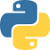 ALGORITHMIQUE ET PROGRAMMATIONLE SUIVI FINANCIER DE L’ACTIVITÉ DU PERSONNELBLOC DE COMPÉTENCES 3 – ADMINISTRER LE PERSONNEL3.2 Suivi organisationnel et financier de l’activité du personnelContrôler les états de frais, déterminer les éléments nécessaires à l’établissement du bulletin de paieACTIVITÉSCOMPÉTENCESINDICATEURS D’ÉVALUATIONDES COMPÉTENCESSAVOIRS ASSOCIÉSContrôler les états de fraisPréparer le bulletin de paieAlgorithmique et programmationContrôler les états de frais Déterminer les éléments nécessaires à l’établissement du bulletin de paieRechercher, extraire et organiser l’informationChoisir, exécuter et contrôler une méthode de résolution.Expérimenter, simuler.Rendre compte d’une démarche, d’un résultat à l’oral ou à l’écrit.Optimisation en valeur des déplacements des personnels.Exactitude des éléments retenus pour la préparation des bulletins de paie.Détection et signalement des anomalies.La législation sociale (suivi de carrière : contrats de travail, rémunération, durée et temps de travail…)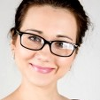 Vous effectuez une P.F.M.P. dans cette entreprise et après avoir effectué différentes missions dans plusieurs services votre tutrice vous demande de passer une semaine auprès de Pascale FRAGON, la gestionnaire des ressources humaines.▹ En l'absence de convention ou d'accord collectif d'entreprise, les heures supplémentaires accomplies au-delà de la durée légale hebdomadaire sont majorées de : + 25 % pour les 8 premières heures supplémentaires travaillées dans la même semaine (de la 36e à la 43e heure), + 50 % pour les heures suivantes.0102030405060708091011121314#1. Définition des variablessalairebase=eval(input("Entrez le montant du salaire de base : "))hnsemaine=eval(input("Entrez le nombre d'heures travaillées par semaine : "))hs125=eval(input("Entrez le nombre d'heures supplémentaires effectué à 125 % : "))hs150=eval(input("Entrez le nombre d'heures supplémentaires effectué à 150 % : "))#2. Calcul du nombre d'heures travaillées/mois et des heures supplémentaireshnmois=(hnsemaine*52)/12montanthn=salairebase/hnmoismontanths125=montanthn*1.25*hs125montanths150=montanthn*1.5*hs150#3. Affichage des résultatsprint("Nombre d'heures travaillées : ",hnmois,"H / mois")print("Montant des H.S. à 125 % : ",montanths125,"€")print("Montant des H.S. à 150 % : ",montanths150,"€")CALCUL DU NOMBRE D’HEURES PAR MOIS ET VALORISATION DES HEURES SUPPLÉMENTAIRESCALCUL DU NOMBRE D’HEURES PAR MOIS ET VALORISATION DES HEURES SUPPLÉMENTAIRESCALCUL DU NOMBRE D’HEURES PAR MOIS ET VALORISATION DES HEURES SUPPLÉMENTAIRESCALCUL DU NOMBRE D’HEURES PAR MOIS ET VALORISATION DES HEURES SUPPLÉMENTAIRESCALCUL DU NOMBRE D’HEURES PAR MOIS ET VALORISATION DES HEURES SUPPLÉMENTAIRESSalaire de base1 800,001 600,002 000,001 500,00Nombre d’heures travaillées par semaine35353739Nombre d’heures supplémentaires à 125 %10120814Nombre d’heures supplémentaires à 150 %02040103Nombre d’heures travaillées par moisMontant à payer des H.S. à 125 %Montant à payer des H.S. à 150 %Temps de travail mensuel = ▹ La prime d’ancienneté consiste, à l’application d’un pourcentage sur le montant du salaire de base.PRÉSENCE EFFECTIVE% DU SALAIRE DE BASE+ 03 ans03 %+ 06 ans06 %+ 09 ans09 %+ 12 ans12 %+ 15 ans15 %010203040506070809101112131415161718192021#1. Définition des variablessalairebase=eval(input("Entrez le montant du salaire de base : "))nombrean=eval(input("Entrez le nombre d'années d'ancienneté : "))#2. Test, calcul et affichage de la prime d'anciennetéif nombrean>=15:    prime=salairebase*0.15    print("Prime d'ancienneté : ",prime,"€")elif nombrean>=12:    prime=salairebase*0.12    print("Prime d'ancienneté : ",prime,"€")elif nombrean>=9:    prime=salairebase*0.09    print("Prime d'ancienneté : ",prime,"€")elif nombrean>=6:    prime=salairebase*0.06    print("Prime d'ancienneté : ",prime,"€")    print("Prime d'ancienneté : ",prime,"€")else:    print("Prime d'ancienneté : 0.00 €")DÉTERMINATION DE LA PRIME D’ANCIENNETÉDÉTERMINATION DE LA PRIME D’ANCIENNETÉDÉTERMINATION DE LA PRIME D’ANCIENNETÉDÉTERMINATION DE LA PRIME D’ANCIENNETÉDÉTERMINATION DE LA PRIME D’ANCIENNETÉSalaire de base2 000,001 450,002 500,001 500,00Nombre d’années d’ancienneté07021612Prime d’anciennetéPrime d’ancienneté = 01020304050607080910111213#1. Définition des variableskmparcourus=eval(input("Entrez le nombre de kilomètres parcourus : "))prixkm=eval(input("Entrez le tarif kilométrique en € par km : "))prixnuit=eval(input("Entrez le prix payé pour les nuitées : "))#2. Test, calcul et affichage des résultatsif prixnuit>60:    indemnitenuitee=60    indemnitekm=kmparcourus*prixkm    indemnitetotale=indemnitenuitee+indemnitekm    print("Indemnité pour la nuitée : ",indemnitenuitee,"€")    print("Indemnité kilométrique : ",indemnitekm,"€")    print("Total remboursé : ",indemnitetotale,"€")else:    indemnitenuitee=prixnuit    indemnitekm=kmparcourus*prixkm    indemnitetotale=indemnitenuitee+indemnitekm    print("Indemnité pour la nuitée : ",indemnitenuitee,"€")    print("Indemnité kilométrique : ",indemnitekm,"€")    print("Total remboursé : ",indemnitetotale,"€")CALCUL DU TOTAL DES FRAIS DE DÉPLACEMENTS DU PERSONNEL À REMBOURSERCALCUL DU TOTAL DES FRAIS DE DÉPLACEMENTS DU PERSONNEL À REMBOURSERCALCUL DU TOTAL DES FRAIS DE DÉPLACEMENTS DU PERSONNEL À REMBOURSERCALCUL DU TOTAL DES FRAIS DE DÉPLACEMENTS DU PERSONNEL À REMBOURSERCALCUL DU TOTAL DES FRAIS DE DÉPLACEMENTS DU PERSONNEL À REMBOURSERNombre de km parcourus355254521441Tarif kilométrique en euros par km0,250,300,250,3Prix payé pour les nuitées55657060Indemnité pour la nuitéeIndemnité kilométriqueTotal à rembourserTotal remboursé =Plafond = RESSOURCE DOCUMENTAIRESauf mode de calcul plus favorable au salarié prévu par un usage ou dans le contrat de travail, cette indemnité est calculée par comparaison entre 2 modes de calcul :Selon la 1ère méthode, l'indemnité est égale à 1/10e de la rémunération brute totale perçue par le salarié au cours de la période de référence.Calcul = salaire annuel / 10 x (nombre de jours ouvrés pris / nombre total de C.P. en jours ouvrés)Selon la 2nde méthode (celle du maintien de salaire), l'indemnité de congés payés est égale à la rémunération que le salarié aurait perçue s'il avait continué à travailler.Calcul = salaire du mois × (nombre de C.P. pris / nombre de jours ouvrés du mois)C'est le montant le plus avantageux pour le salarié qui est payé.www.service-public.fr01020304050607080910111213141516#1. Définition des variablesnombrejr=eval(input("Entrez le nombre de jours ouvrés du mois : "))rembrute=eval(input("Entrez le montant de la rémunération brute perçue pendant la période de référence : "))nombrecp=eval(input("Entrez le nombre de jours ouvrés de congés payés pris : "))#2. Calcul de l'indemnité de CPmaintien=(rembrute/12)*(nombrejr/nombrecp)dizieme=(rembrute/10)*(nombrecp/25)#3. Affichage des résultatsprint("Indemnité C.P. maintien du salaire = %.2f €" % round(maintien,2))print("Indemnité C.P. 1/10e du salaire = %.2f €" % round(maintien,2))#4. Test pour déterminer l’indemnité la plus avantageuse pour le salariéif maintien>dizieme:    print("Le salarié percevra l'indemnité la plus favorable soit = %.2f €" % round(maintien,2))else:    print("Le salarié percevra l'indemnité la plus favorable soit = %.2f €" % round(dizieme,2))DÉTERMINATION DE L’INDEMNITÉ COMPENSATRICE DE CONGÉS PAYÉSDÉTERMINATION DE L’INDEMNITÉ COMPENSATRICE DE CONGÉS PAYÉSDÉTERMINATION DE L’INDEMNITÉ COMPENSATRICE DE CONGÉS PAYÉSDÉTERMINATION DE L’INDEMNITÉ COMPENSATRICE DE CONGÉS PAYÉSDÉTERMINATION DE L’INDEMNITÉ COMPENSATRICE DE CONGÉS PAYÉSNombre de jours ouvrés du mois21242225Montant de la rémunération brute perçuePendant la période de référence21 840,0024 000,0022 440,0019 990,00Nombre de jours ouvrés de C.P. pris105153Indemnité C.P. maintien du salaireIndemnité C.P. 1/10e du salaireIndemnité C.P. retenue010203040506070809101112131415161718192021222324252627282930313233343536373839404142#1. Définition des variablescadre=int(input("Le salarié est-il un cadre de l'entreprise ? 1 pour oui 2 pour non"))retard=int(input("Le salarié a eu combien de retards supérieurs à 10 min ?"))anciennete=int(input("Le salarié est présent dans l'entreprise depuis combien d'années ?"))commercial=int(input("Le salarié est-il un commercial ? 1 pour oui 2 pour non"))#2. Calcul et affichage de la prime de fin d'annéeif cadre==1:    prime1=112    print("Prime de fin d'année : ",prime1,"€")elif commercial==1:    prime1=57    print("Prime de fin d'année : ",prime1,"€")else:    prime1=76    print("Prime de fin d'année : ",prime1,"€")#3. Calcul et affichage de la prime d'assiduitéif retard > 2:    prime2=23    print("Prime d'assiduité : ",prime2,"€")else:    prime2=69    print("Prime d'assiduité : ",prime2,"€")#4. Calcul et affichage de la prime d'assiduitéif anciennete>=10:    prime3=7*15+20*(anciennete-9)    print("Prime d'ancienneté : ",prime3,"€")elif anciennete>=3:    prime3=15*(anciennete-2)    print("Prime d'ancienneté : ",prime3,"€")else:    prime3=0    print("Prime d'ancienneté : ",prime3,"€")#5. Calcul et affichage de la prime de déplacementif commercial==1 and anciennete>=2:    prime4=50    print("Prime de déplacement : ",prime4,"€")else:    prime4=0    print("Prime de déplacement : ",prime4,"€")#6. Calcul et affichage de la prime totaleprimes=prime1+prime2+prime3+prime4print("PRIME TOTALE : ",primes,"€")CALCUL DES PRIMES DE DÉCEMBRE 20N DES SALARIÉSCALCUL DES PRIMES DE DÉCEMBRE 20N DES SALARIÉSCALCUL DES PRIMES DE DÉCEMBRE 20N DES SALARIÉSCALCUL DES PRIMES DE DÉCEMBRE 20N DES SALARIÉSCALCUL DES PRIMES DE DÉCEMBRE 20N DES SALARIÉSCALCUL DES PRIMES DE DÉCEMBRE 20N DES SALARIÉSCALCUL DES PRIMES DE DÉCEMBRE 20N DES SALARIÉSCALCUL DES PRIMES DE DÉCEMBRE 20N DES SALARIÉSCALCUL DES PRIMES DE DÉCEMBRE 20N DES SALARIÉSCALCUL DES PRIMES DE DÉCEMBRE 20N DES SALARIÉSSALARIÉSCADRERETARDSANCIEN-NETÉCOMMERCIALPrime defin d’annéePrimed’assiduitéPrimed’anciennetéPrime dedéplacementPRIMETOTALELATOURN0402NDOS SANTOSN0013NFARIALN0003ODÉVIACN0504ORAIMBAULTO0201NFIBIECN0001OPERREIRAN0012NMARCHAISN0002NKORENN0209NANGETO0315NPrime de fin d'année : Prime d'assiduité :Prime d'ancienneté :Prime de déplacement : 